Автоматизация звука [Р] со стечением согласныхАвтоматизация звука [Р] со стечением согласныхАвтоматизация звука [Р] со стечением согласных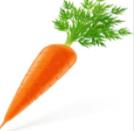 морковь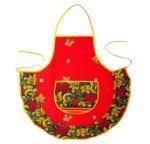 фартук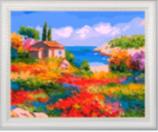 картина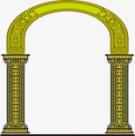 арка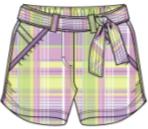 шорты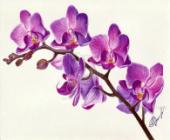 орхидея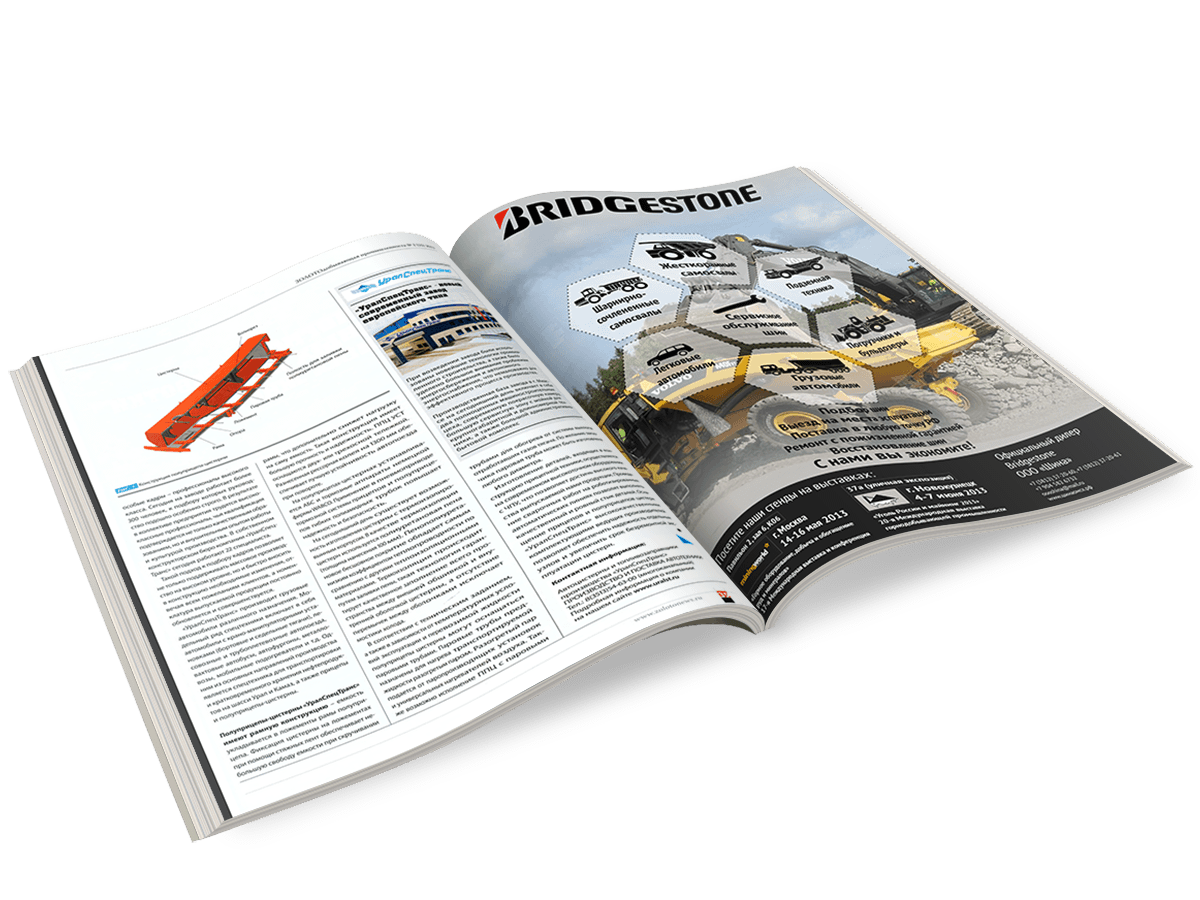 журнал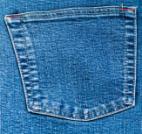 карман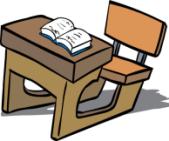 парта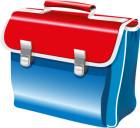 портфель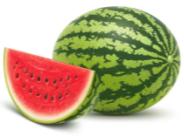 арбуз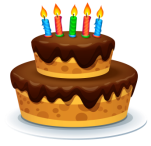 торт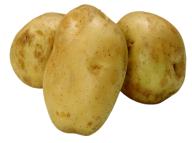 картофель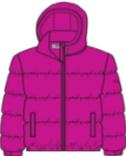 куртка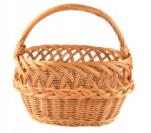 корзина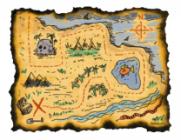 карта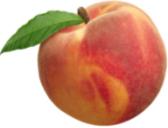 персик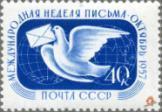 марка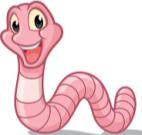 червяк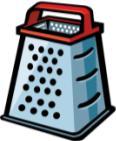 тёрка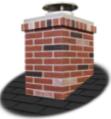 труба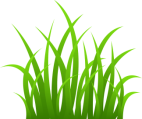 трава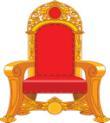 трон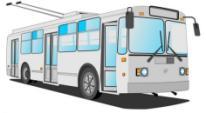 троллейбус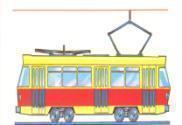 трамвай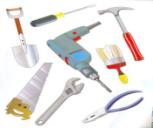 инструменты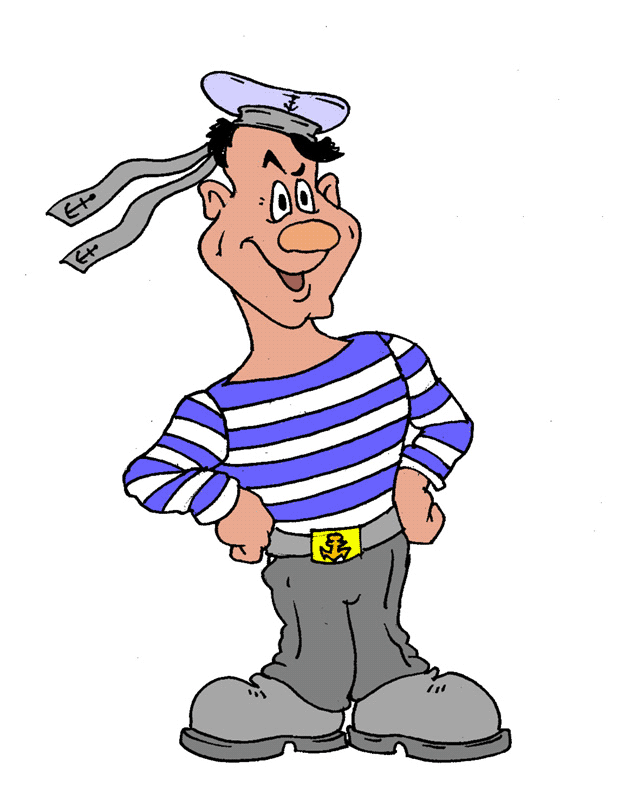 матрос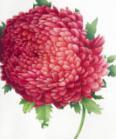 астра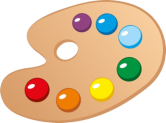 палитра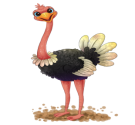 страус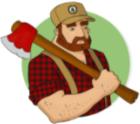 дворосек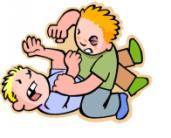 драка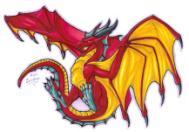 дракон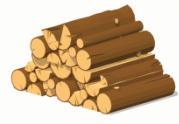 дрова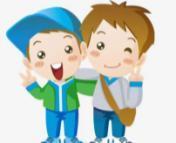 друг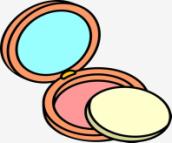 пудра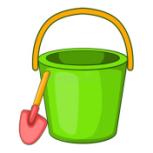 ведро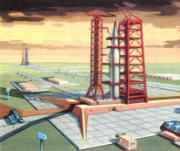 космодром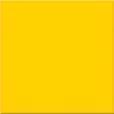 квадрат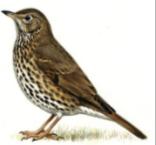 дрозд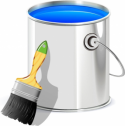 краска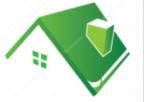 крыша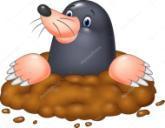 крот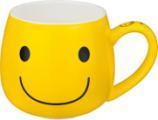 кружка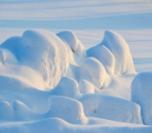 сугроб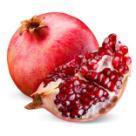 гранат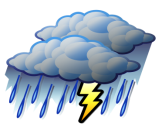 гроза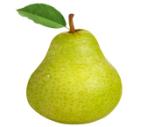 груша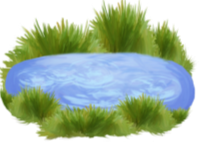 пруд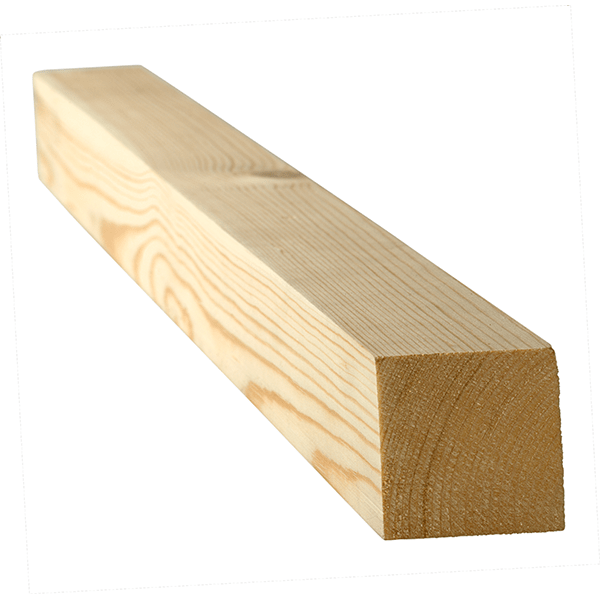 брусок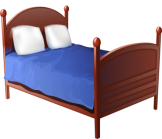 кровать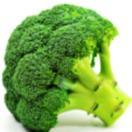 брокколи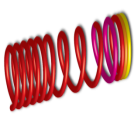 пружина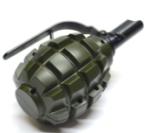 граната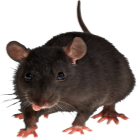 крыса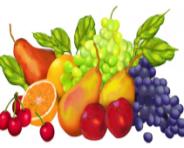 фрукты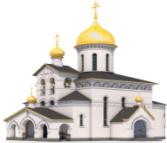 храм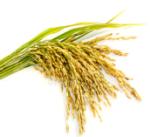 просо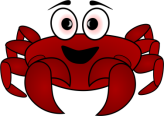 краб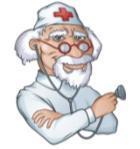 врач